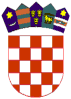 R E P U B L I K A    H R V A T S K AKRAPINSKO ZAGORSKA ŽUPANIJA              GRAD PREGRADA      GradonačelnikKLASA: 450-01/18-01/01   URBROJ: 2214/01-02-18-3Pregrada, 30. 05. 2018.Temeljem Programa sufinanciranja kamata na kreditne programe HAMAG-BICRO u 2018. godini („Službeni glasnik KZŽ“, broj 15/2018) i članka 52. stavak 1. podstavak 2. Statuta Grada Pregrade („Službeni glasnik KZŽ“, broj 06/13 i 17/13.), GRADONAČELNIK GRADA PREGRADE objavljuje JAVNI POZIV za dodjelu potpora za sufinanciranje kamata na kreditne programe HAMAG-BICRO u 2018. godini na području grada PregradePREDMET JAVNOG POZIVAPredmet ovoga Javnog poziva je prikupljanje Zahtjeva za dodjelu bespovratnih potpora male vrijednosti, sukladno Programu sufinanciranja kamata na kreditne programe HAMAG-BICRO u 2018. godini (u daljnjem tekstu: Program). Potpora iz prethodnog stavka podrazumijeva nepovratna financijska sredstva odobrena iz Proračuna Grada Pregrade za 2018. godinu.KORISNICI SREDSTAVA Korisnici potpore mogu biti poduzetnici na području Grada, a koji se temeljem Zakona o poticanju razvoja malog gospodarstva ("Narodne  novine", broj 29/02, 63/07, 53/12, 56/13 I 121/16) svrstavaju u mikro, male i srednje subjekte malog gospodarstva, uključujući i fizičke osobe koje u trenutku podnošenja zahtjeva za zajam nemaju registrirani vlastiti gospodarski subjekt već planiraju isti osnovati i Ustanove i drugi slični gospodarski subjekti koji obavljaju djelatnosti u cilju stjecanja dobiti. Od prava na potpore izuzeta su javna poduzeća, trgovačka društva i ustanove kojima su Republika Hrvatska, Grad Pregrada i Krapinsko-zagorska županija osnivači ili imaju  vlasničke udjele u temeljnom kapitalu.PRIHVATLJIVI TROŠKOVI I UVJETI ZA DODJELU POTPORA Trošak kamata ESIF zajmova obračunatih  poduzetniku-korisniku od strane HAMAG BICRO-a: ESIF MIKRO INVESTICIJSKI ZAJMOVI - kamatna stopa do najviše 1,0% godišnjeESIF MIKRO ZAJMOVI ZA OBRTNA SREDSTVA - kamatna stopa do najviše 2,5% godišnjeESIF MALI ZAJMOVI - kamatna stopa do najviše 1,0% godišnjePotpora se isplaćuje tromjesečno po dostavi dokaza o izvršenoj uplati tromjesečnih anuiteta HAMAG – BICRO-u povratom iznosa vrijednosti kamata sadržanih u svakom anuitetu.Za ESIF zajmove odobrene poduzetnicima od strane HAMAG BICRO-a prije donošenja ovog Programa isplatiti će se potpora za cjelokupni iznos plaćenih kamata.Uvjet za dodjelu potpore poduzetnicima:da će se investicija predviđena u projektu  za koji se traži potpora u cijelosti realizirati na području Grada; da su registrirani i obavljaju djelatnost za koju je dan zajam;da su u privatnom vlasništvu više od 50% ;da nemaju žiro-račun neprekidno blokiran dulje od 30 dana u posljednjih 6 mjeseci; da nemaju nepodmirenih obveza prema Gradu Pregradi i nepodmirenih obveza na ime javnih davanja koje prati Porezna uprava osim ako im nije odgođena naplata ili odobrena obročna otplata koja se redovito podmiruje,Potrebna dokumentacija koja se prilaže:popunjen obrazac Zahtjeva – Obrazac br. 1;izvadak o upisu u odgovarajući registar sa vidljivim sjedištem podnositelja zahtjeva;potvrdu Porezne uprave o nepostojanju duga na ime javnih davanja ne starija od 30 dana od dana podnošenja zahtjeva za subvenciju kamate ili potvrdu Porezne uprave o postojanju duga na ime javnih davanja iz  koje je razvidno da je odobrena obročna otplata duga ili odgoda naplate;izjavu o korištenim potporama malih vrijednosti na ime poduzetničke djelatnosti – Obrazac br. 2;ugovor o zajmu između  poduzetnika i HAMAG BICRO-a;dokaz o izvršenim uplatama tromjesečnih anuiteta HAMAG – BICRO-u (bankovni izvaci);Izjava o davanju suglasnosti za obradu osobnih podataka – Obrazac br. 3.PODNOŠENJE ZAHTJEVA I ROKOVI Zahtjevi za dodjelu potpore s propisanom dokumentacijom predaju se osobno ili poštom na adresu: Grad Pregrada, Upravni odjel za financije i gospodarstvo, Josipa Karla Tuškana 2, s naznakom „Zahtjev za dodjelu potpore – ESIF zajmovi“.Obrasci zahtjeva za dodjelu potpora te predmetni Javni poziv može se preuzeti u Upravnom odjelu za financije i gospodarstvo Grada Pregrade te na službenoj stranici Grada www.pregrada.hr. Ostale informacije mogu se zatražiti na broj  telefona 049/376-052.Zahtjevi se rješavaju redom zaprimanja potpunog zahtjeva prema uvjetima iz ovog Javnog poziva. U slučaju nepotpunog zahtjeva Povjerenstvo, putem Upravnog odjela za financije i gospodarstvo upućuje podnositelju zahtjev za dopunu. Podnositelj je dužan  dopuniti zahtjev u roku od osam dana od dana primitka  zahtjeva za dopunu. Ako podnositelj ne dopuni zahtjev u navedenom roku, isti će se smatrati nepotpunim, te se neće razmatrati.Odluku o dodjeli potpore donosi Gradonačelnik Grada Pregrade uz prethodno mišljenje nadležnog Povjerenstva u roku od 15 dana od dana dostave mišljenja Povjerenstva odnosno najkasnije u roku od 30 dana od dana podnošenja zahtjeva. S poduzetnicima  koji udovoljavaju uvjetima Programa i pod uvjetom da postoje raspoloživa sredstva, Gradonačelnik  zaključuje Ugovor o dodjeli  bespovratnih potpora. Pravo na potporu može se po pojedinom korisniku koristiti samo jednom. Rok za podnošenje zahtjeva je do iskorištenja osiguranih sredstava u Proračunu Grada Pregrade, a najkasnije do 15. prosinca 2018. godine.Zahtjevi se rješavaju prema redoslijedu zaprimanja. Nepotpuni zahtjevi neće se razmatrati. Ovaj Javni poziv sa potrebnim obrascima objavljuje se  na službenoj web stranici Grada www.pregrada.hr i oglasnoj ploči Grada.									GRADONAČELNIK       	Marko Vešligaj, dipl.oec.